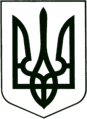 УКРАЇНА
МОГИЛІВ-ПОДІЛЬСЬКА МІСЬКА РАДА
ВІННИЦЬКОЇ ОБЛАСТІВИКОНАВЧИЙ КОМІТЕТ                                                           РІШЕННЯ №395Від 27.10.2022р.                                              м. Могилів-ПодільськийПро внесення змін до рішення виконавчого комітету міської ради від 17.10.2022 року №364 «Про затвердження коефіцієнта співвідношення кількості безплатних і платних пасажирів на автобусному маршруті загального користування Могилів-Подільська АС - Серебрія на 2022 рік»	  Керуючись ст.ст. 30, 59 Закону України «Про місцеве самоврядування в Україні», ст.ст. 31, 37 Закону України «Про автомобільний транспорт», рішенням 14 сесії міської ради 8 скликання від 23.12.2021 року №437 «Про затвердження Програми видатків на компенсаційні виплати за пільговий проїзд окремих категорій громадян автомобільним транспортом на міських та приміських автобусних маршрутах загального користування на території Могилів-Подільської міської територіальної громади Могилів-Подільського району Вінницької області на 2022 - 2024 роки», рішеннями виконавчого комітету міської ради від 28.09.2022 року №335 «Про призначення тимчасового перевізника з перевезення пасажирів на автобусному маршруті загального користування Могилів-Подільська АС - Серебрія» та від 21.10.2022 року №369 «Про внесення змін до рішення виконавчого комітету міської ради від 28.09.2022 року №335 «Про призначення тимчасового перевізника з перевезення пасажирів на автобусному маршруті загального користування Могилів-Подільська АС - Серебрія», протоколами засідання робочої групи з проведення обстеження  пасажиропотоку на автобусному маршруті загального користування Могилів-Подільська АС - Серебрія №1 від 13.10.2022 року та №2 від 17.10.2022 року, з метою ефективного використання коштів бюджету Могилів-Подільської міської територіальної громади по відшкодуванню витрат, пов’язаних із пільговим перевезенням пасажирів, - виконком міської ради ВИРІШИВ:	1. Внести зміни до рішення виконавчого комітету міської ради від 17.10.2022 року №364 «Про затвердження коефіцієнта співвідношення кількості безплатних і платних пасажирів на автобусному маршруті загального користування Могилів-Подільська АС - Серебрія», а саме: в тексті рішення перед словами «автобусний маршрут» доповнити словом «приміський» у відповідних відмінках.             2. Контроль за виконанням даного рішення покласти на першого заступника міського голови Безмещука П.О..        Міський голова 						Геннадій ГЛУХМАНЮК